Одобренына заседании Координационной комиссииМинистерства спорта РоссийскойФедерации по введению и реализацииВсероссийского физкультурно-спортивногокомплекса "Готов к трудуи обороне" (ГТО) протоколом N 1от 23.07.2014 пункт II/1МЕТОДИЧЕСКИЕ РЕКОМЕНДАЦИИПО ОРГАНИЗАЦИИ ПРОВЕДЕНИЯ ИСПЫТАНИЙ (ТЕСТОВ), ВХОДЯЩИХВО ВСЕРОССИЙСКИЙ ФИЗКУЛЬТУРНО-СПОРТИВНЫЙ КОМПЛЕКС "ГОТОВК ТРУДУ И ОБОРОНЕ" (ГТО)Выполнение нормативов Комплекса ГТО проводится в соревновательной обстановке. На этапах подготовки и выполнения норм Комплекса ГТО осуществляется медицинский контроль.Для того чтобы участники могли полностью реализовать свои способности, необходимо выбрать целесообразную последовательность проведения тестирования. Она заключается в необходимости начать тестирование с наименее энергозатратных видов испытаний (тестов) и предоставлении участникам достаточного периода отдыха между выполнением нормативов. Для подготовки к выполнению каждого вида испытания (теста) участники выполняют физические упражнения (разминку) под руководством специалиста в области физической культуры и спорта или самостоятельно.Наиболее эффективным является следующий порядок тестирования физической подготовленности населения:1. Бег на 30, 60, 100 м в зависимости от возрастных требований и ступени Комплекса.2. Прыжок в длину с места толчком двумя ногами, прыжок в длину с разбега.3. Тестирование в силовых упражнениях:подтягивание из виса лежа на низкой перекладине и из виса на высокой перекладине;сгибание и разгибание рук в упоре лежа на полу;рывок гири;поднимание туловища из положения лежа на спине.Для тестирования в силовых упражнениях рекомендуется привлекать бригады судей: старший судья бригады (устанавливает единые требования к судейству на всех снарядах, подает общие команды, ведет хронометраж и протоколирует результаты) и по одному судье на каждом снаряде (контролируют технику выполнения упражнения, ведут подсчет правильно выполненных движений, указывают на ошибки).Тестирование сгибания и разгибания рук в упоре лежа на полу рекомендуется проводить с применением контактных платформ, что обеспечивает более высокую объективность измерения.Тестирование по скоростно-силовым видам и силовым упражнениям может выполняться в один или два дня в зависимости от количества участников.4. Бег на 1; 1,5; 2; 3 км проводится в один день. До соревнований в беге на 1; 1,5; 2; 3 км можно организовать тестирование по одному-двум наименее энергоемким испытаниям (тестам), однако лучше ограничиться только бегом.5. Тестирование умения плавать проводится, как правило, после предварительного обучения и тренировок. На поворотах выставляются судьи-контролеры, фиксирующие касание бортика во время выполнения поворота, а также нарушения правил (хождение по дну, держание за разделительные дорожки). Результат каждого участника фиксируется и заносится в протокол.6. В зимний период целесообразно организовать соревнования по выполнению силовых упражнений, рывку гири и бегу на лыжах. Соревнования рекомендуется проводить в два дня с интервалом отдыха в несколько дней. Силовые упражнения и рывок гири проводятся после бега на лыжах.Одобренына заседании Координационной комиссииМинистерства спорта РоссийскойФедерации по введению и реализацииВсероссийского физкультурно-спортивногокомплекса "Готов к трудуи обороне" (ГТО) протоколом N 1от 23.07.2014 пункт II/1МЕТОДИЧЕСКИЕ РЕКОМЕНДАЦИИПО ВЫПОЛНЕНИЮ ВИДОВ ИСПЫТАНИЙ (ТЕСТОВ), ВХОДЯЩИХВО ВСЕРОССИЙСКИЙ ФИЗКУЛЬТУРНО-СПОРТИВНЫЙ КОМПЛЕКС "ГОТОВК ТРУДУ И ОБОРОНЕ" (ГТО)Перед тестированием участники выполняют индивидуальную или общую разминку под руководством инструктора, педагога (тренера-преподавателя) или самостоятельно. Одежда и обувь участников - спортивная.Во время проведения тестирования обеспечиваются необходимые меры техники безопасности и сохранения здоровья участников.1. Челночный бег 3 x 10 м.Челночный бег проводится на любой ровной площадке с твердым покрытием, обеспечивающим хорошее сцепление с обувью. На расстоянии 10 м прочерчиваются 2 параллельные линии - "Старт" и "Финиш".Участник, не наступая на стартовую линию, принимает положение высокого старта. По команде "Марш!" (с одновременным включением секундомера) участник бежит до финишной линии, касается линии рукой, возвращается к линии старта, касается ее и преодолевает последний отрезок без касания линии финиша рукой. Секундомер останавливают в момент пересечения линии "Финиш". Участники стартуют по 2 человека.2. Бег на 30, 60, 100 м.Бег проводится по дорожкам стадиона или на любой ровной площадке с твердым покрытием. Бег на 30 м выполняется с высокого старта, бег на 60 и 100 м - с низкого или высокого старта. Участники стартуют по 2 - 4 человека.Бег на 1; 1,5; 2; 3 км.Бег на выносливость проводится по беговой дорожке стадиона или любой ровной местности. Максимальное количество участников забега - 20 человек.3. Смешанное передвижение.Смешанное передвижение состоит из бега, переходящего в ходьбу в любой последовательности.Проводится по беговой дорожке стадиона или любой ровной местности. Максимальное количество участников забега - 20 человек.4. Прыжок в длину с места толчком двумя ногами.Прыжок в длину с места толчком двумя ногами выполняется в секторе для горизонтальных прыжков. Место отталкивания должно обеспечивать хорошее сцепление с обувью. Участник принимает исходное положение (далее - ИП): ноги на ширине плеч, ступни параллельно, носки ног перед линией измерения. Одновременным толчком двух ног выполняется прыжок вперед. Мах руками разрешен.Измерение производится по перпендикулярной прямой от линии измерения до ближайшего следа, оставленного любой частью тела участника.Участнику предоставляются три попытки. В зачет идет лучший результат.Ошибки:1) заступ за линию измерения или касание ее;2) выполнение отталкивания с предварительного подскока;3) отталкивание ногами разновременно.5. Прыжок в длину с разбегаПрыжок в длину с разбега выполняется в секторе для горизонтальных прыжков.Измерение производится по перпендикулярной прямой от места отталкивания до ближайшего следа, оставленного любой частью тела участника.Участнику предоставляются три попытки. В зачет идет лучший результат.6. Подтягивание из виса лежа на низкой перекладинеПодтягивание на низкой перекладине выполняется из ИП: вис лежа лицом вверх хватом сверху, кисти рук на ширине плеч, голова, туловище и ноги составляют прямую линию, пятки могут упираться в опору высотой до 4 см.Высота грифа перекладины для участников I - III ступеней - 90 см. Высота грифа перекладины для участников IV - IX ступеней - 110 см.Для того чтобы занять ИП, участник подходит к перекладине, берется за гриф хватом сверху, приседает под гриф и, держа голову прямо, ставит подбородок на гриф перекладины. После чего, не разгибая рук и не отрывая подбородка от перекладины, шагая вперед, выпрямляется так, чтобы голова, туловище и ноги составляли прямую линию. Помощник судьи подставляет опору под ноги участника. После этого участник выпрямляет руки и занимает ИП. Из ИП участник подтягивается до пересечения подбородком грифа перекладины, затем опускается в вис и, зафиксировав на 0,5 сек. ИП, продолжает выполнение упражнения.Засчитывается количество правильно выполненных подтягиваний, фиксируемых счетом судьи.Ошибки:1) подтягивания с рывками или с прогибанием туловища;2) подбородок не поднялся выше грифа перекладины;3) отсутствие фиксации на 0,5 сек. ИП;4) разновременное сгибание рук.7. Подтягивание из виса на высокой перекладине.Подтягивание на высокой перекладине выполняется из ИП: вис хватом сверху, кисти рук на ширине плеч, руки, туловище и ноги выпрямлены, ноги не касаются пола, ступни вместе.Участник подтягивается так, чтобы подбородок пересек верхнюю линию грифа перекладины, затем опускается в вис и продолжает выполнение упражнения. Засчитывается количество правильно выполненных подтягиваний, фиксируемых счетом судьи.Ошибки:1) подтягивание рывками или с махами ног (туловища);2) подбородок не поднялся выше грифа перекладины;3) отсутствие фиксации на 0,5 сек. ИП;КонсультантПлюс: примечание.Нумерация подпунктов дана в соответствии с официальным текстом документа.3) разновременное сгибание рук.8. Рывок гириДля тестирования используются гири массой 16 кг. Контрольное время выполнения упражнения - 4 мин. Засчитывается суммарное количество правильно выполненных подъемов гири правой и левой рукой.Соревнования проводятся на помосте или любой ровной площадке размером 2 x 2 м. Участник обязан выступать на соревнованиях в спортивной форме, позволяющей судьям определять выпрямление работающей руки и разгибание ног в тазобедренных и коленных суставах.Рывок гири выполняется в один прием, сначала одной рукой, затем без перерыва другой. Участник должен непрерывным движением поднимать гирю вверх до полного выпрямления руки и зафиксировать ее. Работающая рука, ноги и туловище при этом должны быть выпрямлены. Переход к выполнению упражнения другой рукой может быть сделан один раз. Для смены рук разрешено использовать дополнительные замахи.Участник имеет право начинать упражнение с любой руки и переходить к выполнению упражнения второй рукой в любое время, отдыхать, держа гирю в верхнем, либо нижнем положении, не более 5 сек. Во время выполнения упражнения судья засчитывает каждый правильно выполненный подъем после фиксации гири не менее чем на 0,5 сек.Запрещено:1) использовать какие-либо приспособления, облегчающие подъем гири, в том числе гимнастические накладки;2) использовать канифоль для подготовки ладоней;3) оказывать себе помощь, опираясь свободной рукой на бедро или туловище;4) постановка гири на голову, плечо, грудь, ногу или помост;5) выход за пределы помоста.Ошибки:1) дожим гири;2) касание свободной рукой ног, туловища, гири, работающей руки.9. Сгибание и разгибание рук в упоре лежа на полуСгибание и разгибание рук в упоре лежа выполняется из ИП: упор лежа на полу, руки на ширине плеч, кисти вперед, локти разведены не более 45 градусов, плечи, туловище и ноги составляют прямую линию. Стопы упираются в пол без опоры.Сгибая руки, необходимо коснуться грудью пола (или платформы высотой 5 см), затем, разгибая руки, вернуться в ИП и, зафиксировав его на 0,5 сек., продолжить выполнение упражнения.Засчитывается количество правильно выполненных сгибаний и разгибаний рук, фиксируемых счетом судьи.Ошибки:1) касание пола коленями, бедрами, тазом;2) нарушение прямой линии "плечи - туловище - ноги";3) отсутствие фиксации на 0,5 сек. ИП;4) разновременное разгибание рук.10. Поднимание туловища из положения лежа на спинеПоднимание туловища из положения лежа выполняется из ИП: лежа на спине на гимнастическом мате, руки за головой, лопатки касаются мата, ноги согнуты в коленях под прямым углом, ступни прижаты партнером к полу.Участник выполняет максимальное количество подниманий (за 1 мин.), касаясь локтями бедер (коленей), с последующим возвратом в ИП.Засчитывается количество правильно выполненных подниманий туловища.Для выполнения тестирования создаются пары, один из партнеров выполняет упражнение, другой удерживает его ноги за ступни и голени. Затем участники меняются местами.Ошибки:1) отсутствие касания локтями бедер (коленей);2) отсутствие касания лопатками мата;3) пальцы разомкнуты "из замка";4) смещение таза.11. Наклон вперед из положения стоя с прямыми ногами на полу или на гимнастической скамьеНаклон вперед из положения стоя с прямыми ногами выполняется из ИП: стоя на полу или гимнастической скамье, ноги выпрямлены в коленях, ступни ног расположены параллельно на ширине 10 - 15 см.При выполнении испытания (теста) на полу участник по команде выполняет два предварительных наклона. При третьем наклоне касается пола пальцами или ладонями двух рук и фиксирует результат в течение 2 сек.При выполнении испытания (теста) на гимнастической скамье по команде участник выполняет два предварительных наклона, скользя пальцами рук по линейке измерения. При третьем наклоне участник максимально сгибается и фиксирует результат в течение 2 сек. Величина гибкости измеряется в сантиметрах. Результат выше уровня гимнастической скамьи определяется знаком -, ниже - знаком +.Ошибки:1) сгибание ног в коленях;2) фиксация результата пальцами одной руки;3) отсутствие фиксации результата в течение 2 сек.12. Метание теннисного мяча в цельМетание теннисного мяча (57 г) в цель производится с расстояния 6 м в закрепленный на стене гимнастический обруч (диаметром 90 см). Нижний край обруча находится на высоте 2 м от пола.Участнику предоставляется право выполнить пять бросков. Засчитывается количество попаданий в площадь, ограниченную обручем.13. Метание спортивного снаряда на дальностьМетание спортивного снаряда (весом 150, 500, 700 г) на дальность проводится на стадионе или любой ровной площадке в коридор шириной 15 м. Длина коридора устанавливается в зависимости от подготовленности участников.Метание выполняется с места или прямого разбега способом "из-за спины через плечо". Другие способы метания запрещены.Участнику предоставляется право выполнить три броска. В зачет идет лучший результат. Измерение производится от линии метания до места приземления снаряда.Спортивные снаряды разработаны специально для применения на спортивных соревнованиях и имеют специфическую форму и оптимальный вес, обеспечивающие наилучшую дальность полета. Участники II - IV ступеней Комплекса выполняют метание мяча весом 150 г, участники V - VII ступеней Комплекса выполняют метание спортивного снаряда весом 700 и 500 г (мужчины и женщины соответственно).14. Плавание на 10, 15, 25, 50 мПлавание проводится в бассейнах или специально оборудованных местах на водоемах. Разрешено стартовать с тумбочки, бортика или из воды. Способ плавания - произвольный. Пловец должен коснуться стенки бассейна какой-либо частью своего тела при завершении каждого отрезка дистанции и на финише.Запрещено:1) идти по дну;2) использовать для продвижения или сохранения плавучести разделители дорожек или подручные средства;15. Бег на лыжах на 1, 2, 3, 5 кмБег на лыжах проводится свободным стилем на дистанциях, проложенных преимущественно на местности со слабо- и среднепересеченным рельефом. Соревнования проводятся в закрытых от ветра местах в соответствии с санитарно-эпидемиологическими требованиями к условиям и организации обучения в общеобразовательных учреждениях (Санитарно-эпидемиологические правила и нормативы СанПиН 2.4.2.2821-10).16. Кросс по пересеченной местности на 1, 2, 3, 5 кмДистанция для кросса прокладывается по территории парка, леса или на любом открытом пространстве.17. Стрельба из пневматической винтовки или электронного оружияПулевая стрельба производится из пневматической винтовки или из электронного оружия. Выстрелов - 3 пробных, 5 зачетных. Время на стрельбу - 10 мин. Время на подготовку - 3 мин.Стрельба из пневматической винтовки (ВП, типа ИЖ-38, ИЖ-60, МР-512, ИЖ-32, МР-532, MLG, DIANA) производится из положения сидя или стоя с опорой локтями о стол или стойку на дистанцию 5 м (для III ступени), 10 м по мишени N 8.Стрельба из электронного оружия производится из положения сидя или стоя с опорой локтями о стол или стойку на дистанцию 5 м (для III ступени), 10 м по мишени N 8.18. Туристский поход с проверкой туристских навыковВыполнение норм по туризму проводится в пеших походах в соответствии с возрастными требованиями. Для участников III, VIII - IX ступеней длина пешего перехода составляет 5 км, IV - V, VII ступеней - 10 км, VI ступени - 15 км.В походе проверяются туристские знания и навыки: укладка рюкзака, ориентирование на местности по карте и компасу, установка палатки, разжигание костра, способы преодоления препятствий.19. Скандинавская ходьбаДистанции для участников скандинавской ходьбы прокладываются (по возможности) на ровных дорожках парков по ровной или слабопересеченной местности. При необходимости, участникам предоставляются палки, высота которых подбирается с учетом роста и физической подготовленности участников. Группы стартующих участников подбираются с учетом возраста, пола и физической подготовленности.\ql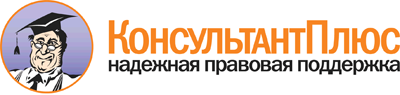 "Методические рекомендации по организации проведения испытаний (тестов), входящих во Всероссийский физкультурно-спортивный комплекс "Готов к труду и обороне" (ГТО)", "Методические рекомендации по выполнению видов испытаний (тестов), входящих во Всероссийский физкультурно-спортивный комплекс "Готов к труду и обороне" (ГТО)"
(одобрены протоколом Минспорта России от 23.07.2014 N 1)Документ предоставлен КонсультантПлюс

www.consultant.ru

Дата сохранения: 20.05.2015